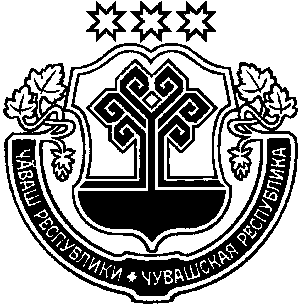 Муниципальное бюджетное дошкольное образовательное учреждение                                              «Детский сад № 1 «Теремок» общеразвивающего вида                                                                                         с приоритетным осуществлением деятельности по познавательно-речевому развитию детей города Алатыря Чувашской РеспубликиВЫКОПИРОВКА ИЗ ПРИКАЗА 14.09.2015                                                                                                                                              № 36   Об оказании платных дополнительных                                                                                                    образовательных услуг               На основании Закона Российской Федерации от 29.12.2012 г. № 273-ФЗ «Об образовании в РФ», Закона РФ «О защите прав потребителей», в соответствии с Правилами оказания платных образовательных услуг, утвержденными  Постановлением Правительства РФ от 15 августа . N 706 , СанПиН 2.4.1.3049-13 «Санитарно-эпидемиологические требования к устройству, содержанию и организации режима работы в дошкольных образовательных организациях»,  утвержденным  Постановлением Главного государственного санитарного врача Российской Федерации 15 мая 2013года, Уставом МБДОУ «Детский сад №1 «Теремок» общеразвивающего вида с приоритетным осуществлением деятельности по познавательно-речевому развитию детей города Алатыря Чувашской Республики, учитывая поступившие заявления родителей с просьбой оказать воспитанникам платные дополнительные образовательные услуги в 2015-2016 учебном годуПРИКАЗЫВАЮ:1.  Утвердить следующий перечень платных дополнительных образовательных услуг на 2015-2016 учебный год:Обучение ритмике;Обучение хореографии;Раннее обучение чтению;Приобщение к  народным промыслам;Коррекция речи;Развитие логического мышления. 2. Утвердить ежемесячный размер  оплаты  за дополнительные образовательные услуги на 2015-2016 учебный год:        Обучение ритмике - 250 рублей;        Обучение хореографии - 250 рублей;        Раннее обучение чтению - 250 рублей;        Приобщение к  народным промыслам - 250 рублей;        Коррекция речи- 400 рублей;        Развитие логического мышления - 250 рублей.Заведующий МБДОУ «Детский сад №1»Теремок»                                                                            общеразвивающего вида с приоритетным                                                                                                                      осуществлением деятельности по                                                                                                         познавательно-речевому развитию детей                                                                                                            города Алатыря Чувашской Республики                                                  Т.П.Дементьева